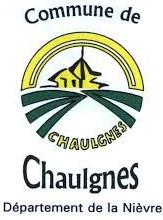 AUTORISATION PARENTALE / AUTORISATION DE SOINSJe soussigné(e) Monsieur, Madame (nom, prénom)……………………………………………                                          Adresse :………………………………………………………………………………………………… ……………………………………………………………………………………………………………                                                                                 Agissant en qualité de (père ou mère)………………………………………………………………...Autorise mon fils/fille (nom, prénom, date de naissance )………………………………………….                                à participer seul à la multi randonnée 2021 de Chaulgnes le dimanche 11 juillet 2021.En cas de besoin, je suis joignable au (numéro de téléphone) :……………………………………En cas d’urgence, j’autorise les organisateurs à faire pratiquer tous les soins nécessaires.Je certifie avoir l’autorité parentale sur cet enfant. Fait à ………………………., le …………………..Pour servir et valoir ce que de droitSignature